                                                                                 УТВЕРЖДЕН:                                                                           Постановлением администрации                                                                          Нижнеилимского муниципального                                                                          района                                                                              №  ____     от   ________________У С Т А В Муниципального казенного учреждения культуры«Историко-Художественный   музейим. академика М.К. Янгеля»МКУК «Музей»                                          (новая редакция) г. Железногорск-Илимский2022г.1. ОБЩИЕ ПОЛОЖЕНИЯ    1.1. Муниципальное казенное учреждение культуры «Историко-Художественный музей им. академика М.К. Янгеля» муниципального образования Нижнеилимский муниципальный район  (в  дальнейшем   именуемое - Учреждение)  создано  в соответствии с Гражданским кодексом Российской Федерации, Федеральными  законами «О Музейном фонде Российской Федерации  и  музеях  в  Российской  Федерации»  №  54-ФЗ  от  24.05.1996г. (в ред. ФЗ от 26.06.2007г. №118-ФЗ), «О некоммерческих организациях» Федеральный  закон от 12.01.1996г №7-ФЗ (Ред. От 18.07.2011г.), Уставом  муниципального образования «Нижнеилимский район».         Учредителем Учреждения является администрация Нижнеилимского муниципального района.    1.2. Тип Учреждения: казенное.     1.3. Администрация муниципального образования «Нижнеилимский район» является Учредителем и главным распорядителем бюджетных средств (ГРБС) Муниципального  казенного учреждения культуры  «Историко-Художественный музей им. академика М.К.Янгеля».     1.4. Учреждение является юридическим лицом, имеет самостоятельный баланс,  обладает обособленным  имуществом на праве оперативного управления, лицевые счета в органах казначейства, может от своего имени приобретать имущественные и неимущественные права и нести обязанности, быть истцом и ответчиком в суде.    1.5.  Учреждение имеет круглую печать  установленного образца, штампы, бланки и другие средства индивидуализации.    1.6.  Учредитель несет ответственность по обязательствам Учреждения  в случаях и пределах, установленных действующим законодательством Российской Федерации. Учреждение не несет ответственности по обязательствам Учредителя.    1.7.  Полное наименование Учреждения:           Муниципальное казенное учреждение культуры                           «Историко-Художественный музей им. академика М.К. Янгеля».            Сокращенное наименование  Учреждения:  МКУК «Музей».    1.8. Местонахождение, юридический и почтовый адрес Учреждения:  665653, Россия, Иркутская область,  г. Железногорск-Илимский, 8 квартал, дом 20.    1.9.Учреждение имеет отделы:- мемориальный отдел, Иркутская область, Нижнеилимский район, г.Железногорск-Илимский, 8 квартал, дом 20;- исторический – отдел, находящийся по адресу: Иркутская область, Нижнеилимский район, пгт Новая Игирма, ул. Пионерская, дом 29, пом.№2;      - краеведческий отдел, находящийся по адресу: Иркутская область,         Нижнеилимский район, г.Железногорск-Илимский,  2 квартал, дом 75А.      1.10. Для обеспечения деятельности Учреждение вправе создавать филиалы по согласованию с Учредителем  в установленном действующим законодательством порядке.    1.11. Учреждение не преследует цели извлечения прибыли от основной деятельности, вместе с тем вправе оказывать платные услуги и заниматься коммерческой деятельностью самостоятельно на договорной основе с юридическими и физическими лицами.    1.12. Учреждение планирует свою деятельность и определяет перспективы её развития по согласованию с Учредителем, исходя из целей, предусмотренных настоящим Уставом, наличия творческих и хозяйственных ресурсов, необходимости творческо-производственного и социального  статуса. 2. ЦЕЛЬ, ЗАДАЧИ И ВИДЫ ДЕЯТЕЛЬНОСТИ УЧРЕЖДЕНИЯ     2.1. Целью деятельности Учреждения является:- выявление, собирание, хранение, изучение и популяризация историко-культурного и природного наследия Илимского края;  музейных предметов и музейных коллекций, осуществление просветительской и образовательной деятельности.    2.2. Задачами Учреждения являются:- обеспечение доступа населения к музейным предметам и музейным коллекциям;-  изучение и публичное представление музейных предметов и музейных коллекций;- организация музейного обслуживания населения с учетом интересов и потребностей различных социально-возрастных и образовательных групп;- обеспечение сохранности музейных предметов и музейных коллекций, укрепление материально-технической базы музея;- развитие современных форм музейного, экскурсионного обслуживания, досуговой деятельности;- внедрение компьютеризации и интернет-технологий в организацию музейного дела;- организация совместной работы с научными и образовательными учреждениями;- расширение выставочной деятельности, обмен экспозициями с другими музеями.    2.3. Для достижения установленных настоящим Уставом целей Учреждение осуществляет следующие виды деятельности:2.3.1. В области научно-фондовой деятельности Учреждение:-  осуществляет в установленном порядке учет, хранение и реставрацию музейных предметов и музейных коллекций;-  осуществляет комплектование музейных, архивных и библиотечных фондов, в том числе приобретения музейных предметов и музейных коллекций в установленном порядке, пожертвований от юридических и физических лиц, а также в порядке наследования;- проводит изучение, научное описание и систематизацию музейных предметов и музейных коллекций- формирует электронную  базу данных, содержащую сведения об этих музейных предметах и музейных коллекциях;- организует учет наличия и движения экспонатов;- разрабатывает и производит мероприятия по совершенствованию хранения и учета музейных предметов и музейных коллекций и памятников в соответствии с новейшими достижениями науки и передовым опытом музейной практики ;- организует реставрацию и консервацию предметов, находящихся в его музейных, архивных и библиотечных фондах, в том числе предметов, содержащих драгоценные металлы и драгоценные камни;2.3.2. В области  научно-исследовательской работы Учреждение:- разрабатывает и реализует программы по научно-исследовательской деятельности; - ведет научное описание  музейных предметов и музейных коллекций;-  ведет подготовку научных работ, каталогов, проспектов, монографий по профилю музея;- в установленном порядке  поддерживает связь с научно-исследовательскими институтами и лабораториями; 2.3.3.  В области культурно-образовательной деятельности Учреждение:- организует или участвует в проведении научных конференций и семинаров;- организует работу лекториев, кружков, художественных студий, различных любительских объединений, а также  занимается иной культурно-просветительной  и музейно-педагогической  деятельностью;2.3.4. В области редакционно-издательской деятельности Учреждение:- осуществляет в установленном законодательством порядке издательскую и рекламно-информационную  деятельность:выпуск сувениров, открыток, фотографий, репродукций, популяризирующих памятники истории и культуры;2.3.5. В области научно-методической и музееведческой деятельности Учреждение:-  разрабатывает и  реализует основные  направления деятельности музея;- обеспечивает экспозиционно-выставочную деятельность, организацию выездных экспозиций;- обеспечивает экскурсионное, лекционное и консультационное обслуживание посетителей музея;- организует культурно-массовое и туристско-экскурсионное обслуживание юридических и физических лиц;-  занимается повышением квалификации специалистов музея;- занимается предоставлением гражданам дополнительных музейных и сервисных услуг:фотокопирование, видеокопирование, сканирование;- обеспечивает иные виды деятельности, не запрещенные законодательством Российской Федерации.    2.4. Учреждение может осуществлять приносящую доход деятельность лишь постольку, поскольку это служит достижению целей, для которых оно создано.    2.5. К приносящей доход деятельности Учреждения относятся:- музейное и экскурсионное обслуживание;- реализация предметов декоративно-прикладного искусства и литературы по профилю музея;- изготовление и реализация сувениров, изделий народных промыслов, фотографий, открыток, каталогов, видеофильмов по профилю музея;-   проведение выставок-продаж изделий народных промыслов;- проведение лекций, организация массовых мероприятий, презентаций на территории музея;-  организация туристического обслуживания;- предоставление права на использование символики, изображений музейных предметов и музейных коллекций в рекламных целях юридическим и физическим лицам;-  оказание информационных услуг;- получение грантов, на осуществление программ в области  музейной деятельности, искусства, культуры, науки. предусмотренных законодательством РФ.    2.6. Отдельные виды деятельности, перечень которых установлен законом, могут осуществляться Учреждением только на основании специальных разрешений (лицензий).    2.7.  «Учреждение» не преследует цели получения прибыли, «Учреждение» вправе осуществлять приносящую доход деятельность, соответствующую целям его создания. Полученная в результате прибыль реализуется только для достижения целей создания «Учреждения».    2.8. «Учреждение» осуществляет приносящую доход деятельность: деятельность музеев (ОКВЭД 91.02),  деятельность по охране исторических мест и зданий, памятников культуры (ОКВЭД 91.03)    2.9.  Привлечение «Учреждением» дополнительных средств, не влечет за собой снижение нормативов и (или) абсолютных размеров его финансирования за счет средств бюджета МО.3. ИМУЩЕСТВО И СРЕДСТВА УЧРЕЖДЕНИЯ    3.1. Источниками формирования имущества Учреждения в денежной и иных формах являются :- бюджетные средства;- имущество, переданное  Учреждению;- другие, не запрещенные законом поступления.     3.2. Порядок регулярных и единовременных поступлений от Учредителя определяется сметой доходов и расходов Учреждения, составляемой на каждый финансовый год и утверждаемой учредителем, в порядке, установленном действующим бюджетным законодательством Российской Федерации.    3.3. Учреждение расходует бюджетные средства исключительно в порядке и на условиях, установленных законодательством Российской Федерации, нормативными правовыми актами муниципального образования.    3.4. Учреждение устанавливает цены (тарифы) на платные услуги и продукцию, включая цены на билеты  по согласованию с Учредителем, если законодательством не предусмотрен иной порядок регулирования цен (тарифов) на отдельные виды платных услуг и продукции.    3.5. При исполнении сметы доходов и расходов Учреждение самостоятельно в расходовании средств, полученных за счет бюджетных источников.    3.6. Имущество, закрепленное за Учреждением учредителем и приобретенное за счет бюджетных средств, принадлежит Учреждению на праве оперативного управления.    3.7. Учреждение в отношении закрепленного за ним имущества осуществляет права владения, пользования и распоряжения им в пределах, установленных законом, в соответствии с целями своей деятельности, Договором о закреплении муниципального имущества за Учреждением (далее по тексту - Договор о закреплении имущества), и заданиями собственника.    3.8. Собственник имущества, закрепленного за Учреждением, вправе изъять излишнее, неиспользуемое или используемое не по назначению имущество и распорядиться им по своему усмотрению.    3.9. Учреждение не вправе отчуждать или иным способом распоряжаться закрепленным за ним имуществом и имуществом, приобретенным за счет средств, выделенных ему по смете.4. УПРАВЛЕНИЕ УЧРЕЖДЕНИЕМ    4.1. Управление Учреждением осуществляется в соответствии с законодательством Российской Федерации и Уставом Учреждения и строится на принципах единоначалия.    4.2. Управление Учреждением осуществляет руководитель - директор в соответствии с действующим законодательством и настоящим Уставом.    4.3. Директор Учреждения является единоличным исполнительным  органом. Директор Учреждения  назначается  на должность и освобождается от должности Мэром Нижнеилимского муниципального района, либо иным лицом в порядке делегирования полномочий в соответствии с постановлением администрации Нижнеилимского муниципального района . Директор  подотчетен   Учредителю.     4.4. Директор осуществляет руководство текущей деятельностью Учреждения в соответствии с законами и иными нормативными актами Российской Федерации, субъекта Российской Федерации, настоящим Уставом, Договором о закреплении имущества и Трудовым договором, обеспечивает выполнение возложенных на него задач и несет ответственность за результаты деятельности Учреждения.    4.5. Директор Учреждения действует от имени Учреждения без доверенности, в том числе представляет его интересы в органах государственной власти и местного самоуправления и во взаимоотношениях с юридическими и физическими лицами.    4.6.Директор Учреждения:    4.6.1. Совершает в установленном порядке сделки от имени Учреждения.    4.6.2. Распоряжается имуществом Учреждения в пределах, установленных договором о закреплении имущества.    4.6.3. Утверждает структуру, смету расходов Учреждения и штатное расписание в пределах выделенных ассигнований по согласованию с Учредителем.    4.6.4. Заключает договоры с физическими и юридическими лицами.    4.6.5. Издает и утверждает приказы, распоряжения, инструкции по вопросам, входящим в компетенцию Учреждения, обязательные для всех работников Учреждения.    4.6.6. Заключает с работниками трудовые договоры, заключает коллективный договор, если решение о его заключении принято трудовым коллективом.    4.6.7. Утверждает правила внутреннего трудового распорядка.    4.6.8. Отвечает за организационно-техническое обеспечение деятельности Учреждения.   4.6.9. Обеспечивает соблюдение правил и нормативных требований охраны труда, противопожарной безопасности, санитарно-гигиенического и противоэпидемического режимов.    4.6.10. Осуществляет иные полномочия, предусмотренные действующим законодательством Российской Федерации, Трудовым договором.    4.7. Директор Учреждения несет ответственность за нарушения договорных, расчетных обязательств, правил хозяйствования, установленных законодательством Российской Федерации, отвечает за качество и эффективность работы Учреждения.5. ТРУДОВЫЕ ОТНОШЕНИЯ    5.1. В Учреждении действует система найма работников, предусмотренная действующим законодательством Российской Федерации.    5.2. Работники Учреждения в установленном порядке подлежат медицинскому и социальному страхованию и социальному обеспечению.    5.3. Учреждение обеспечивает здоровые и безопасные условия труда и несет ответственность за соблюдение Федерального закона "Об основах охраны труда".6. РЕОРГАНИЗАЦИЯ И ЛИКВИДАЦИЯ УЧРЕЖДЕНИЯ.ИЗМЕНЕНИЕ УСТАВА    6.1. Внесение изменений и дополнений в настоящий Устав возможно только по решению учредителя и производится в порядке, установленном действующим законодательством Российской Федерации.    6.2. Учреждение может быть реорганизовано или ликвидировано на основании решения Учредителя, либо по решению суда, в порядке, предусмотренном действующим законодательством Российской Федерации.    6.3. Реорганизация Учреждения может быть осуществлена в форме слияния, присоединения, разделения, выделения и преобразования.    6.4. Учреждение считается реорганизованным, за исключением случаев реорганизации в форме присоединения, с момента государственной регистрации вновь возникшего юридического лица.    6.5. Учредитель или орган, принявший решение о ликвидации Учреждения, назначают по согласованию с органом, осуществляющим государственную регистрацию юридических лиц, ликвидационную комиссию (ликвидатора) и устанавливают в соответствие с Гражданским кодексом Российской Федерации и Федеральным законом "О некоммерческих организациях" порядок и сроки ликвидации Учреждения.    6.6.  С момента назначения ликвидационной комиссии к ней переходят полномочия по управлению делами Учреждения. Ликвидационная комиссия от имени Учреждения выступает в суде.    6.7. При прекращении деятельности Учреждения все управленческие, финансово-хозяйственные документы, документы по личному составу и другие передаются правопреемнику в соответствии с установленными правилами. При отсутствии правопреемника документы по личному составу (приказы, личные дела и карточки учета, лицевые счета и т.п.) передаются на хранение в муниципальный архив в соответствии с требованиями архивных органов силами и за счет Учреждения.    6.8. Имущество Учреждения, оставшееся после удовлетворения требований кредиторов Учреждения, передается Учредителю, наделившему Учреждение этим имуществом.7. ЗАКЛЮЧИТЕЛЬНЫЕ ПОЛОЖЕНИЯ.    7.1.    Дополнения и изменения в настоящий Устав вносятся и утверждаются Учредителем и подлежат государственной регистрации в порядке, установленном действующим законодательством Российской Федерации.     7.2.   Внесение  изменений и дополнений приобретает юридическую силу с момента их государственной регистрации.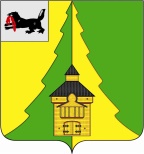 Российская Федерация	Иркутская область	Нижнеилимский муниципальный район	АДМИНИСТРАЦИЯ	ПОСТАНОВЛЕНИЕОт «__» ________ 2022_г. № ____   	г. Железногорск-Илимский«О внесении изменений в Устав Муниципального казенного учреждения культуры «Историко-Художественный музей им. академика М.К. Янгеля»».Руководствуясь статьей 120 Гражданского кодекса Российской Федерации, федеральным законом от 12.01.1996г № 7-ФЗ «О некоммерческих организациях»,  ст.47 Устава муниципального  образования «Нижнеилимский район», администрация Нижнеилимского муниципального районаПОСТАНОВЛЯЕТ:1.   Внести изменения в Устав Муниципального казенного учреждения культуры «Историко-Художественный музей им. академика М.К. Янгеля» согласно  Приложения2.  Уполномочить директора Муниципального казенного учреждения культуры «Историко-Художественный музей им. академика М.К. Янгеля» Р.Г.Рафаэль зарегистрировать изменения в Устав в соответствии с действующим законодательством.3. Настоящее постановление опубликовать в периодическом издании «Вестник Думы и администрации Нижнеилимского муниципального района» и на сайте администрации Нижнеилимского муниципального района.4. Контроль за исполнением данного постановления оставляю за собой.Мэр района                                                                                 М.С.РомановРассылка: в дело-2; МКУК «Музей» Р.Г.РафаэльЛист согласованияСОГЛАСОВАНО:10. Заместитель мэра района по вопросам экономики и финансам_______________________________________________________________________________________________________________________________________________________________________________9. Заместитель мэра района по жилищной политике, градостроительству, энергетике, транспорту и связи __________________________________________________________________________________________________________________________________________________________8.Заместитель мэра района по социальной политике__________________________________________________________________________________________________________________________________________________7.  Юридический  отдел __________________________________________________________________________________________________________________________________________________________________________________________________________________6.  Финансовое  управление____________________________________________________________________________________________________________________________________________________________________________________________________________________________________________________________________________________________5. Отдел социально-экономического развития_______________________________________________________________________________________________________________________________________________________________________________________________________________________________4.Отдел  организационной  работы и социальной  политики _______________________________________________________________________________________________________________________________________________________________________________________________________________________________________3.Руководители заинтересованных органов и должностные лица ____________________________________________________________________________________________________________________________________________________________________________________________________________________________________________________________________________________________________________________2.  Руководители отдела, департамента, сектора, управления, подготовившего проект документа___________________________________________________________________________________________________________________________________________________________________________________________________________________________________________________________________________________________________________1.  _Подготовил исполнитель (Ф.И.О., подпись, дата) _______________________________________________________________________________________________________________________________________________________________________________________________________________________________________Приложениек постановлению администрации                                                            Нижнеилимского муниципального района                                                             от _________________№ _____________    Изменения в Устав Муниципального казенного учреждения культуры        «Историко-Художественный музей им. академика М.К. Янгеля»1.  В   пункте 1.9. Раздела 1 «Общие положения» четвертый абзац изложить в новой редакции «- краеведческий отдел, находящийся по адресу: Иркутская область, Нижнеилимский район, г.Железногорск-Илимский,  2 квартал, дом 75».Мэр района                                                                                 М.С.Романов